.Intro: 16 counts#2 Restarts; Walls 4 & 6 / 32 counts, Ending 3x Count 17-32S1: Triple Side, Rock Back, Triple Side , Rock BackS2: Rock Step, Coaster Step, Touch Fw. Touch Side, Sailor StepS3: Step Turn ½ L Step Hold, Step Turn ½ R Step HoldS4: Out Out In In, Hip CircleS5: Steps Of A Figure 8 Vine To RightS6: Rock Step, Coaster Step, Step Turn ½ r, Triple ForwardS7: Side Together Rumba forward, Side Together Rumba forwardTouch Fw.,Side, Scissor Step,Touch Fw., Side, Sailor Step ½Very Easy Have FunContact: tanzfreuden@gmail.comKiss Me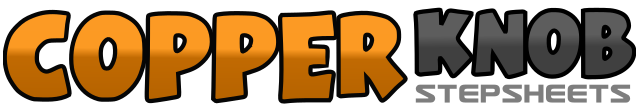 .......Count:64Wall:4Level:High Beginner.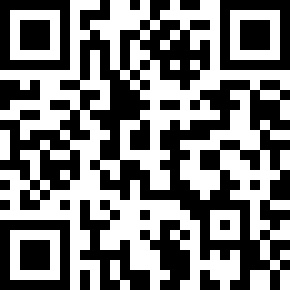 Choreographer:Thaler Erika - February 2018Thaler Erika - February 2018Thaler Erika - February 2018Thaler Erika - February 2018Thaler Erika - February 2018.Music:Kiss Me Honey, Honey - The Dean BrothersKiss Me Honey, Honey - The Dean BrothersKiss Me Honey, Honey - The Dean BrothersKiss Me Honey, Honey - The Dean BrothersKiss Me Honey, Honey - The Dean Brothers........1&2RF step side, LF together RF, Rf step side3-4Lf rock back recover on Rf5&6LF step side, RF together LF, LF step side7-8RF rock back, recover on LF1-2RF step forward, recover on LF3&4RF step back, LF together RF, RF step forward5-6LF touch forward, LF touch side7&8LF behind RF, RF side to right, LF side to left1-2RF step forward, ½ turn l step forward LF3-4RF step forward, hold5-6LF step forward, ½ turn r step forward RF7-8LF step forward, hold1-2RF side to right, LF side to left3-4RF together , LF together5-8Hip rolls to left1-2RF step right to right, LF behind RF3-4RF turn ¼ to right stepping forward right, step forward on left,5-6½ turn to right RF, turn on right ¼ to right and step left to left,7-8right behind left, turn ¼ to left and step forward on left (9)1-2RF rock step, recover on LF3&4RF step back, LF together RF, RF step forward5-6LF step forward, ½ turn r step forward to RF(3)7&8LF forward, RF together LF, LF forward1-2RF side right, LF together RF3&4RF side right, LF together RF, RF step forward5-6LF side left, RF together LF7&8LF side left, RF together LF, LF step forward1-2RF touch forwards, RF touch side3&4RF side right, LF together RF, RF cross LF4-5LF touch forward, LF touch side to side7&8LF behind RF, ½ turn l RF to right side, LF left side(9)